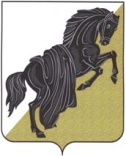 О внесении изменений и дополнений вв Положение о комиссии по соблюдению требований к служебному поведению муниципальных служащих и урегулированию конфликта интересов в органах местного самоуправления Багарякского сельского поселения	Руководствуясь постановлением Губернатора Челябинской области от 25.06.2013 №214 «О контроле за соответствием расходов государственных гражданских служащих Челябинской области и иных лиц их доходам» и в целях противодействия коррупцииПОСТАНОВЛЯЮ:1. Внести в Положение о комиссии по соблюдению требований к служебному поведению муниципальных служащих и урегулированию конфликта интересов в органах местного самоуправления Багарякского сельского поселения, утвержденное постановлением главы Багарякского сельского поселения от 30.12.2011. №75 (с изменениями от 20.11.2012 №25/1),   следующие изменения и дополнения:1) пункт 14 дополнить подпунктом  3 следующего содержания:"3) представление представителем нанимателя (работодателя) материалов проверки Управлением государственной службы Правительства Челябинской области, свидетельствующих о представлении муниципальными служащими  недостоверных или неполных сведений, предусмотренных пунктом 2  Положения о контроле за соответствием расходов государственных гражданских служащих Челябинской области и иных лиц их доходам, утвержденного  постановлением Губернатора Челябинской области от 25.06.2013 №214.»;2) пункт 23 дополнить пунктом 23.1 следующего содержания:"23.1. По итогам рассмотрения вопроса, указанного в подпункте 3 пункта 14 настоящего Положения, комиссия принимает одно из следующих решений:1) признать, что сведения, представленные муниципальными служащими в соответствии с 2  Положения о контроле за соответствием расходов государственных гражданских служащих Челябинской области и иных лиц их доходам, утвержденного  постановлением Губернатора Челябинской области от 25.06.2013 №214, являются достоверными и полными;2) признать, что сведения, представленные муниципальными служащими в соответствии с 2  Положения о контроле за соответствием расходов государственных гражданских служащих Челябинской области и иных лиц их доходам, утвержденного  постановлением Губернатора Челябинской области от 25.06.2013 №214, являются недостоверными и (или) неполными. В этом случае комиссия рекомендует руководителю органа местного самоуправления или органа администрации Багарякского сельского поселения применить к лицами, замещающими муниципальные конкретную меру ответственности и (или) направить материалы, полученные в результате осуществления контроля за расходами, в органы прокуратуры и (или) иные государственные органы в соответствии с их компетенцией.".2. Организацию исполнения настоящего постановления оставляю за собой.Глава Багарякского сельского поселения                                                                     С.А. Беляев.